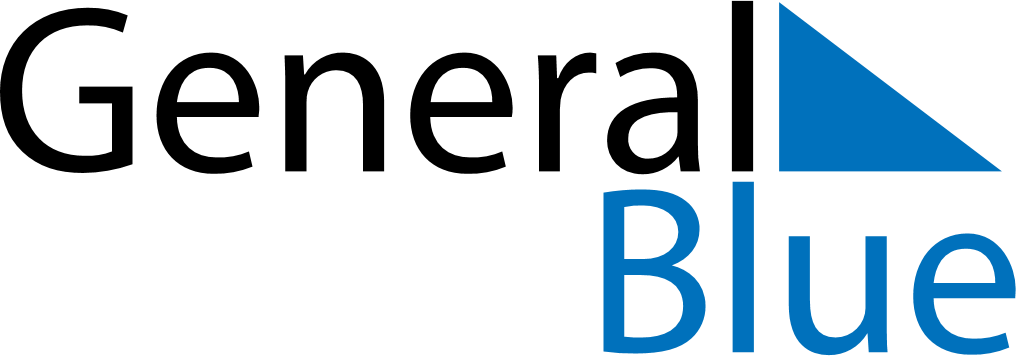 June 2022June 2022June 2022BoliviaBoliviaSundayMondayTuesdayWednesdayThursdayFridaySaturday12345678910111213141516171819202122232425Andean New Year2627282930